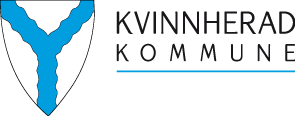 	    Sektor oppvekstModerasjonsordningar i SFO Informasjon til føresetteModerasjonsordningar i SFO er heimla i forskrift til opplæringslova jf. Forskrift om foreldrebetalingOrdninga gjeld: Redusert foreldrebetaling for familiar med låg inntekt. Gjeld elevar med plass i SFO i 1. og 2. trinn. Grunnlaget for å søkja om redusert foreldrebetaling, er at foreldrebetalinga for eit hushald overstig seks prosent av familien si samla inntekt. Betaling for eventuell kost kan koma i tillegg.Gratis SFO-tilbod for barn med særskilde behov i 5. -7. trinn. Betaling for eventuell kost kan koma i tillegg.Søknad om redusert foreldrebetalingVedtak om redusert foreldrebetaling kan bli innvilga etter søknad frå føresette. Det må søkjast for kvart barn som har tilbod i SFO. Søknaden sender de via Visma Flyt Skole. Foreldrebetaling skal reknast ut frå hushaldet si samla skattepliktige inntekt. Både person- og kapitalinntekt skal reknast med.Hushald: einsleg, ektefeller, registrerte partnarar og sambuarar. Som sambuarar reknar ein to ugifte personar over 18 år som bur saman, og som har budd saman i eit ekteskapsliknande tilhøve i minst 12 av dei 18 siste månadene, eller har felles barn. Bur eit barn fast hos begge foreldra, skal foreldrebetalinga reknast ut frå inntekta i hushaldet der barnet er folkeregistrertSøkar legg inn siste års samla person- og kapitalinntekt i søknadsskjemaet. Kvinnherad kommune kan, utan hinder av teieplikta, innhenta grunnlaget for siste året, jf. Skattefvf. § 3-3-1 andre ledd bokstav a.Lenkje til elektronisk søknadsskjema og informasjon er å finna på kommunen si heimesideSøknadsfrist Frist for å søke er 1.august. Innvilga søknader vil få vedtak med verknad frå 01.08. og ut gjeldande skuleår. For søknadar motteke etter 1. august, gjeld vedtaket frå første heile månad etter søknadstidspunktet og ut gjeldande skuleår.